Çevre ve Şehircilik Bakanlığının Çevresel Etki Değerlendirme (ÇED) Alanında Kapasitesinin Güçlendirilmesi için Teknik Yardım Projesi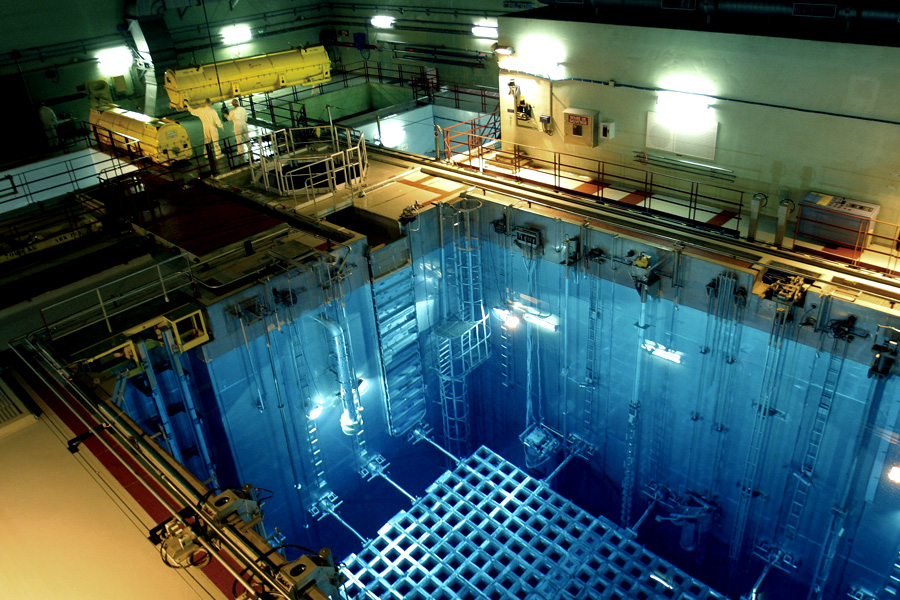 Kitapçık B05(Ek I – 3a,b,c,ç,d,e,f)Nükleer Yakıt TesislerininÇevresel EtkileriGirişBu belge ham petrol rafinerileri ile ilişkili olup, bahse konu faaliyetlerin çevresel etkileri konusunda temel seviyede bilgi vermek amacıyla hazırlanmıştır. Çevresel Etki Değerlendirmesi (ÇED) alanında fikir sahibi olmak isteyenler ve planlanan yatırımların temel çevresel etkileri hakkında bilgilenmek isteyen halk, yatırımcı ve diğer ilgili kurum ve kuruluşlar ile onların temsilcileri bu belgenin hedef kitlesidir.Bu belgeye konu olan faaliyetler, ÇED Yönetmeliğinin; Ek I listesinin 3. Maddesinin (Nükleer yakıt tesisleri),a) bendi “Nükleer yakıtların yeniden işlenmesi”,b) bendi “Nükleer yakıtların üretimi veya zenginleştirilmesi”,c) bendi “Radyasyondan arınmış nükleer yakıtların veya sınır değerin üzerinde radyasyon içeren atıkların işlenmesi”,ç) bendi “Radyasyonlu nükleer yakıtların nihai bertarafı işlemi”,d) bendi “Sadece radyoaktif atıkların nihai bertarafı işlemi”,e) bendi “Sadece radyasyonlu nükleer yakıtların (10 yıldan uzun süre için planlanmış) veya radyoaktif atıkların üretim alanından farklı bir alanda depolanması” vef) bendi “Radyasyondan arınmış nükleer yakıtların nihai bertarafı."kapsamında yer almaktadır.SektÖrün Kısa TanımıYakıt döngüsü, yakıtın üretilmesinden itibaren nükleer reaktörlerden geçtikten sonra yeniden işlenmesine kadar gerçekleşen işlemleri kapsamaktadır. Prosesler uranyum cevherinin çıkarılması ile başlamakta ve tüketilmiş yakıttan kaynaklanan radyoaktif atıkların bertaraf edilmesiyle son bulmaktadır. Uranyum zenginleştirme prosesinin ardından, nükleer yakıt, nihai kullanım amacına bağlı olarak, farklı tesislerde üretilmektedir. Yüksek-seviyeli radyoaktif atık (HLW) olan tüketilmiş yakıt, radyoaktivite ve ısının sonlanması ve taşımayı daha güvenli hale getirmek için ilk önce depolanmaktadır. Tüketilmiş yakıt, ya reaktör alanlarında ya da merkezi olarak, havuzlar veya kuru varillerde depolanabilmektedir. Tüketilmiş yakıt, içerdiği uranyum ve plütonyumunun geri dönüştürülmesi için yeniden işlenmektedir. Yeniden işleme sırasında, bir miktar ayrıştırılmış sıvı yüksek-seviyeli radyoaktif atık ortaya çıkmakta olup, camlaştırılmakta ve nihai bertarafına kadar depolanmaktadır. Bu açıdan, en sık kullanılan çözüm, derin jeolojik bertaraf yöntemidir. Düşük-seviyeli radyoaktif atıkların (LLW) büyük bir kısmı, genellikle, uzun süreli yönetime yönelik olarak ambalajlanmasının ardından, en kısa sürede bertaraf edilmektedir. Bu, nükleer teknolojiler tarafından üretilen tüm atık türlerinin büyük bir çoğunluğunu (hacim olarak %90) oluşturmaktadır, bu bertaraf yöntemleri dünya çapında uygulanmaktadır.Çevresel etkiler İNŞAAT ÖNCESİ VE İNŞAAT SÜRECİAşağıda belirtilen çevresel etkilerin, nükleer yakıtların zenginleştirilmesi, üretilmesi, yeniden işlenmesi ile tüketilmiş nükleer yakıtların atık yönetimi ve radyoaktif atıklar da dâhil olmak üzere, nükleer tesislerin inşaat faaliyetleri sırasında göz önünde bulundurulması gerekmektedir:Gürültü ve titreşimnükleer yakıt tesislerinin altyapısının (ana binalar, yakıt zenginleştirme, üretim ve yeniden işleme tesisi, depolama ve bertaraf tesisleri, yol bağlantıları vb.) hafriyatından ve inşaat çalışmaları kapsamında kullanılan inşaat makinelerinden kaynaklanan gürültü,inşaat faaliyetlerinin yarattığı trafikten kaynaklanan gürültü (hafriyat toprağının taşınması, inşaat malzemelerinin şantiyeye ulaştırılması vb.),nükleer yakıt tesislerinin inşaat faaliyetlerinden (örneğin, alt tabakaların sıkıştırılması, betonun sıkıştırılması) kaynaklanan titreşim,inşaatta kullanılacak yapı parçalarının taşınması için kullanılan makinelerin ve nükleer yakıt tesislerinin altyapısının inşasından (örneğin, metal ve beton blokların kesilmesi, kaynaklanması ya da monte edilmesi)  kaynaklı gürültü.Hava kirliliğinükleer yakıt tesisinin inşa edilmesi amacıyla gerçekleştirilen patlatma ve hafriyat çalışmalarının sonucunda ortata çıkan toz emisyonundan kaynaklanan hava kirliliği (örneğin, nükleer tesis alanı ile destek alanları kapsamında gerçekleştirilen hafriyat, dolgu çalışmaları, zemin yükseltme ve tesviye çalışmaları),hafriyat çalışmaları da dahil olmak üzere, teknik çalışmaların sonucunda ortaya çıkan toz emisyonundan kaynaklanan hava kirliliği (örneğin, zenginleştirme donanımları, yakıt üretimi, yeniden işleme tesisi, depolama alanı ile bertaraf tesisleri),inşaat makineleri ile ağır trafiğin sebep olduğu kirleticilerden kaynaklanan hava kirliliği  (NOx, PM10 ve benzen),inşaat dönemi boyunca herhangi bir radyoaktif emisyon beklenmemektedir.Atıklarnükleer yakıt tesisi alanında dolgu, zemin yükseltme ve tesviye de dahil olmak üzere, yapılan hafriyat çalışmalarından kaynalı hafriyat atıkları,nükleer yakıt tesisleri ya da bertaraf tesisleri ile ilgili ulaşım, montaj ve inşaat çalışmalarından kaynaklanan tehlikesiz atıklar,nakliyat, montaj ve inşaat faaliyetleri nedeniyle ortaya çıkan tehlikeli atıklar (atık yağlar, filtreler, kimyasallar vb.),inşaat dönemi sırasında radyoaktif atık oluşumu beklenmemektedir.ToprakHafriyat çalışmalarından kaynaklanan geçici arazi/toprak edinimi ve işgali,inşaat alanı kapsamında yer alan kaliteli toprak kaybına sebep olan, geniş arazi gereksinimlerinden kaynaklanan kalıcı arazi edinimi ve işgali,toprak erozyonu ve yakındaki su kaynaklarında ya da sulak alanlarda yağmur ve rüzgar nedeniyle sedimentasyon birikimi,sevkiyat ve inşaat faaliyetleri sonucunda ortaya çıkan toprak kontaminasyonu,inşaat süresi boyunca, toprağı etkileyecek radyoaktif kontaminasyon beklenmemektedir.Su kirliliğiyeraltı sularının kalitesinin, patlayıcıların kullanılması ve ana kayaya enjeksiyon gerçekleştirilmesine bağlı olarak, inşaat sırasında etkilenmesi,yeraltı su seviyesinin ve basıncının, sondaj ve inşaat çalışmaları sırasında azalabilmesi,toprak erozyonu, çökelme ve kirleticilerin, yüzey suları tarafından inşaat sahasından taşınması,Sulak alanlara yakın lokasyonlarda gerçekleştirilen inşaat faaliyetleri, su akışının miktar ya da yönünü değiştirebildiği gibi, sulak alanların doğal yapısını da etkileyebilmektedir.inşaat sahasında yer alan tesislerden gelen evsel atık su,inşaat süresi boyunca, su kaynaklarını etkileyecek radyoaktif kontaminasyon beklenmemektedir.Flora ve fauna, ekosistemler, korunan alanlarinşaat çalışmaları sırasında bitki örtüsünün kaldırılması ya da flora ve fauna üzerinde sebep olunacak zararın etkileri (toprak kalitesi ve verimliliği, sebep olunacak rahatsızlığın derecesi ve türü vb. yerel duruma bağlı olarak değişmektedir)ekosistem üzerindeki etkiler (su ve hava kalitesinin bozulması ile yerel duruma bağlı olarak sediman birikimi vb.)korunan alanlar üzerindeki etkiler (yerel duruma bağlı olarak, koruma altındaki türlerin belirlenmesi ve korunması ile tarihi ve arkeolojik öneme sahip alanların belirlenmesi ve korunması vb.)peyzaj üzerindeki etkiler (yerel duruma bağlı olarak, arazi kullanımının uygunluğu, tarım ve rekreasyon alanları, emlak değerleri, estetik etkiler vb.)inşaat aşamasında radyoaktif etki beklenmemektedir.İŞLETME AŞAMASIHava KirliliğiNükleer Yakıtların Üretilmesi ya da Zenginleştirilmesiuranyum ve bozunma ürünlerinin emisyonları (U-235, U-238, U-234, Ra-226, Rd-222 vb.).kaza, doğal afet gibi beklenmedik olayların sonucunda ortaya çıkacak radyoaktif gazlardan kaynaklı hava kontaminasyonudahili radyasyon maruziyetiradyotoksisiteHava- izleme sisteminin mevcut olması ve HEPA ya da karbon filtrelerin, uygun kapasitelerde kurulu olması gerekmektedir. Nükleer Yakıtların Yeniden İşlenmesiGaz halindeki radyoaktif füzyon ürünlerinin emisyonlarıkaza, doğal afet gibi beklenmedik olayların sonucunda ortaya çıkacak radyoaktif gazlardan kaynaklı hava kontaminasyonuharici ve dahili radyasyon maruziyetiradyotoksisiteHava- izleme sisteminin mevcut olması ve HEPA ya da karbon filtrelerin, uygun kapasitelerde kurulu olması gerekmektedir. Radyasyonlu nükleer yakıtların ya da yüksek-seviyeli radyoaktif atıkarın işlenmesiGaz halindeki radyoaktif füzyon ürünlerinin emisyonları (Kr-85, Xe-135, Rn-222 vb.).harici ve dahili radyasyon maruziyetiradyotoksisitebeklenmedik olayların sonucunda radyoaktif gazların hava kontaminasyonuHava- izleme sisteminin mevcut olması ve HEPA ya da karbon filtrelerin, uygun kapasitelerde kurulu olması gerekmektedir. Radyasyonlu nükleer yakıtların nihai olarak bertaraf edilmesiGaz halindeki radyoaktif füzyon ürünlerinin emisyonları (Kr-85, Xe-135, Rn-222 vb.).tüketilmiş yakıt haznesinin zarar görmesinin sonucunda, radyoaktif gazların hava kontaminasyonuharici ve dahili radyasyon maruziyetiradyotoksisiteBir hava-izleme sisteminin mevcut olması ve depolama alanı kapsamında çok bariyerli bir sistemin tesis edilmesi gerekmektedir.Radyoaktif atıkların nihai olarak bertaraf edilmesigaz halindeki radyoaktif emisyonlar (temel olarak Rn-222) atık muhafazalarının zarar görmesi ya da bertaraf tesisinin üst seviyeye ulaşmasının sonucunda, radyoaktif gazların hava kontaminasyonuharici ve dahili radyasyon maruziyetiradyotoksisiteBir hava izleme sisteminin mevcut olması ve bertaraf tesisinin üst seviyesine yönelik olarak çok bariyerli bir sistemin gereken şekilde tesis edilmiş olması gerekmektedir.Radyasyonlu nükleer yakıtların ya da radyoaktif atıkların depolanması Gaz halindeki radyoaktif füzyon ürünlerinin emisyonları (Kr-85, Xe-135, Rn-222 vb.).radyoaktif atık ya da harcanmış yakıt muhafazalarının zarar görmesi sonucunda, radyoaktif gazların hava kontaminasyonuharici ve dahili radyasyon maruziyetiradyotoksisiteBir hava izleme sisteminin mevcut olması ve muhafazaların iyi durumda olması gerekmektedir.Radyasyondan arınmış  nükleer yakıtların bertaraf edilmesiRadyasyondan arınmış nükleer yakıtlardan kaynaklı hava kirliliği beklenmemekte olup ve normal işletme şartları altında önemli bir etkiye neden olacağı düşünülmemektedir. Ancak, yakıt düzeneğinin ya da yakıt çubuklarının zarar görmesi ya da korozyona uğraması halinde, dahili maruziyet ve radyotoksisite ortaya çıkabilmektedir.ToprakNükleer Yakıtların Üretilmesi ya da Zenginleştirilmesi, Nükleer Yakıtların Yeniden İşlenmesi, Radyasyonlu Nükleer Yakıtların ya da yüksek-seviyeli radyoaktif atıkların işlenmesine yönelik tasarlanmış nükleer yakıt tesisleri:kazalar ve doğal afetler gibi beklenmedik olayların sonucunda ortaya çıkacak radyoaktiviteden kaynaklı toprak kontaminasyonuharici ve dahili radyasyon maruziyetradyotoksisiteNormal işletme şartları altında, toprak üzerine herhangi bir etki beklenmemektedir.Bu tür nükleer yakıt tesisleri kapsamında, toprak izleme sisteminin mevcut olması ve radyoaktif atık yönetimi tesislerinin gereken şekilde tasarlanması ile atık yönetimi faaliyetlerinin de doğru şekilde uygulanması gerekmektedir.Radyasyonlu nükleer yakıtların nihai olarak bertaraf edilmesi, radyoaktif atıkların nihai olarak bertaraf edilmesi, radyasyonlu nükleer yakıtların ya da radyoaktif atıkların depolanmasına yönelik tasarlanmış nükleer yakıt tesisleri bu tip nükleer tesislerden füzyon ürünlerin aktarımından kaynaklı toprak kontaminasyonutoprağa radyonüklit aktarımı, toprağa su sızmasına bağlıdırharici ve dahili radyasyon maruziyetiradyotoksisiteBu tür nükleer yakıt tesisleri kapsamında, toprak izleme sisteminin mevcut olması ve radyoaktif atık yönetimi tesislerinin gereken şekilde tasarlanması ile atık yönetimi faaliyetlerinin de uygun şekilde gerçekleştirilmesi gerekmektedir.Radyasyondan arınmış  nükleer yakıtların bertaraf edilmesine yönelik tasarlanmış nükleer yakıt tesisleribu tip nükleer tesislerden uranyum radyoizotopların aktarımından kaynaklanan toprak kontaminasyonuharici ve dahili radyasyon maruziyetiradyotoksisitetopraktaki uranyum kontaminasyonu, bertaraf tesisine giren sudan kaynaklanmaktadır.Bir toprak izleme sisteminin mevcut olması ve radyasyondan arınmış  nükleer yakıt muhafazalarının gereken şekilde tasarlanıp, bu tip nükleer tesisler açısından da ambalajlama önlemlerinin gereken şekilde uygulanması gerekmektedir.SuNükleer Yakıtların Üretilmesi ya da Zenginleştirilmesi, Nükleer Yakıtların Yeniden İşlenmesi, Radyasyonlu Nükleer Yakıtların ya da yüksek-seviyeli radyoaktif atıkların işlenmesine yönelik tasarlanmış nükleer yakıt tesisleri:beklenmedik gelişmelerin sonucunda füzyon ürünlerinden kaynaklanan su kontaminasyonubu tesislerden gerçekleştirilen radyoaktif deşarjlar, trityum ve diğer gama ve beta radyonüklitleri içermektedir.harici ve dahili radyasyon maruziyetiradyotoksisitenormal işletme şartları altında, su kaynaklarının radyoaktif kontaminasyona uğraması beklenmemektedir.Su izleme sisteminin mevcut olması ve radyoaktif atık yönetimi tesislerinin gereken şekilde tasarlanması ile atık yönetimi faaliyetlerinin de doğru şekilde gerçekleştirilmesi gerekmektedir.Radyasyonlu nükleer yakıtların nihai olarak bertaraf edilmesi, radyoaktif atıkların nihai olarak bertaraf edilmesi, radyasyonlu nükleer yakıtların ya da radyoaktif atıkların depolanmasına yönelik tasarlanmış nükleer yakıt tesisleri bertaraf tesisine yeraltı sularının karışması ya da depolama tesisine yüzey sularının karışmasının sonucunda füzyon ürünlerinden kaynaklanan su kontaminasyonubu tesislerden kaynaklanacak radyoaktif kontaminasyon, füzyon ürünlerini ( trityum ve diğer gama ve beta yayan radyonüklitler vb.) içermektedir.harici ve dahili radyasyon maruziyetiradyotoksisiteSu izleme sisteminin mevcut olması ve radyoaktif atık yönetimi tesislerinin gereken şekilde tasarlanması ile atık yönetimi faaliyetlerinin de doğru şekilde gerçekleştirilmesi gerekmektedir.Radyasyondan arınmış  nükleer yakıtların nihai olarak bertaraf edilmesine yönelik tasarlanmış nükleer yakıt tesisleriuranyum radyoizotopların aktarımından kaynaklı su kontaminasyonuharici ve dahili radyasyon maruziyetiradyotoksisitesudaki uranyum kontaminasyonu, bertaraf tesisine giren sudan kaynaklanmaktadır.Bir toprak gözlemleme sisteminin mevcut olması ve radyasyondan arınmış  nükleer yakıt muhafazalarının gereken şekilde tasarlanıp, bu tip nükleer tesisler açısından da ambalajlama önlemlerinin gereken şekilde uygulanması gerekmektedir.AtıkNükleer Yakıtların Üretilmesi ya da Zenginleştirilmesi, Nükleer Yakıtların Yeniden İşlenmesi, Radyasyonlu Nükleer Yakıtların ya da yüksek-seviyeli radyoaktif atıkların işlenmesine yönelik tasarlanmış nükleer yakıt tesisleri:Rutin proseslerden kaynaklı radyoaktif atıklar, farklı radyoaktiflik ve radyotoksisite seviyelerine sahip yüzlerce füzyon ürünün doğal radyoizotoplarını (U-235, U-238, U-234) içermektedir.Radyasyonlu nükleer yakıtların nihai olarak bertaraf edilmesi, radyoaktif atıkların nihai olarak bertaraf edilmesi, radyasyonlu nükleer yakıtların ya da radyoaktif atıkların depolanması ve radyasyondan arınmış nükleer yakıtların nihai olarak bertaraf edilmesine yönelik tasarlanmış nükleer yakıt tesisleribu tip bertaraf tesislerinden herhangi bir atık kaynaklanması beklenmemektedir.herhangi bir kontaminasyon durumunda, bu tesislerde sıvı dekontaminasyon radyoaktif atıklar oluşmaktadır. Dekontaminasyon atıkları, menşeine dayalı radyoizotoplar içermektedir.Diğer etkiler (koku, gürültü, titreşim, elektromanyetik alan vb.)Nükleer Yakıtların Üretilmesi ya da Zenginleştirilmesi, Nükleer Yakıtların Yeniden İşlenmesi, Radyasyonlu Nükleer Yakıtların ya da yüksek-seviyeli radyoaktif atıkların işlenmesine yönelik tasarlanmış nükleer yakıt tesisleri. özellikle, zenginleştirme prosesi kapsamında kullanılan santrifüj sistemleri gürültü ve titreşime sebep olmaktadır.yeniden işleme ve işleme tesisleri, gürültü, titreşim ve kokuya sebep olmaktadır.harici ve dahili radyasyona maruziyetradyotoksisiteRadyasyonlu nükleer yakıtların nihai olarak bertaraf edilmesi, radyoaktif atıkların nihai olarak bertaraf edilmesi, radyasyonlu nükleer yakıtların ya da radyoaktif atıkların depolanması ve radyasyondan arınmış  nükleer yakıtların nihai olarak bertaraf edilmesine yönelik tasarlanmış nükleer yakıt tesisleriNormal işletme aşamaları sırasında, bertaraf ve depolama tesislerinden kaynaklanacak gürültü (30 db'den düşük), çevrede yer alan yerleşim alanları açısından belirgin bir etki olarak düşünülmemektedir.İşletme aşaması sırasında bertaraf ya da depolama tesisinden kaynaklanacak koku, belirgin bir etki olarak düşünülmemektedir.İşletme aşaması sırasında bertaraf ya da depolama tesislerinden kaynaklanacak titreşimler, belirgin bir etki olarak düşünülmemektedir. harici ve dahili radyasyon maruziyetiradyotoksisiteNükleer yakıt tesislerinin altyapısı açısından elektromanyetik alanların, belirgin bir etkiye sahip olduğu düşünülmemektedir.Enerji tüketimiNükleer Yakıtların Üretilmesi ya da Zenginleştirilmesi, Nükleer Yakıtların Yeniden İşlenmesi, Radyasyonlu Nükleer Yakıtların ya da yüksek-seviyeli radyoaktif atıkların işlenmesine yönelik tasarlanmış nükleer yakıt tesisleri. Donanımların enerji tüketimlerinin, hedeflenen zenginleştirme seviyelerine dayalı olması nedeniyle, nükleer yakıt üretim ve zenginleştirme tesislerinin enerji tüketimleri, diğer nükleer yakıt tesislerine nazaran daha yüksek olmaktadır.yeniden işleme ve işleme tesislerinin enerji tüketimleri de oldukça yüksek olmakla birlikte, işletme aşaması sırasında belirgin bir etkiye sahip olduğu düşünülmemektedir.Radyasyonlu nükleer yakıtların nihai olarak bertaraf edilmesi, radyoaktif atıkların nihai olarak bertaraf edilmesi, radyasyonlu nükleer yakıtların ya da radyoaktif atıkların depolanması ve radyasyondan arınmış nükleer yakıtların nihai olarak bertaraf edilmesine yönelik tasarlanmış nükleer yakıt tesisleriradyasyonlu ya da radyasyondan arınmış  nükleer yakıtların bertaraf tesislerinde, enerji tüketiminin önemli bir etkiye sahip olduğu düşünülmemektedir.radyasyonlu nükleer yakıtlara yönelik depolama tesisinin enerji tüketimi, uygulanan soğutma sistemi özelliklerine bağlı olarak değişmektedir. Su tüketimiNükleer Yakıtların Üretilmesi ya da Zenginleştirilmesi, Nükleer Yakıtların Yeniden İşlenmesi, Radyasyonlu Nükleer Yakıtların ya da yüksek-seviyeli radyoaktif atıkların işlenmesi ile radyasyonlu nükleer yakıtların depolanmasına yönelik tasarlanmış nükleer yakıt tesisleriDoğru sıvı yakıt yönetimi ile kapalı-döngü devridaim soğutma suyu sistemi kullanılması halinde, su tüketiminin önemli bir etkiye sahip olduğu düşünülmemektedir.Radyasyonlu nükleer yakıtların nihai olarak bertaraf edilmesi, radyoaktif atıkların nihai olarak bertaraf edilmesi ve radyasyondan arınmış  nükleer yakıtların nihai olarak bertaraf edilmesine yönelik tasarlanmış nükleer yakıt tesisleriBertaraf tesislerinde, su tüketiminin önemli bir etkiye sahip olduğu düşünülmemektedir.Hammadde tüketimiNükleer altyapı, herhangi bir hammadde tüketimi gerektirmemektedir. Nükleer yakıtlar ve diğer materyaller, inşaat sahası dışında yer alan uzman şirketler tarafından hazırlandıkları ya da üretildiklerinden dolayı, hammadde olarak düşünülmemektedirler.KAPAMA/İŞLETMEDEN ÇIKARMAKapama faaliyetleri sırasında aşağıda belirtilen çevresel etkiler dikkate alınmalıdır:Gürültü ve titreşimnükleer yakıt tesislerinin altyapısının (binalar, donanımlar, havuzlar vb.) ve yer altında yer alan yapıların yıkılması için kullanılan makinelerden kaynaklı gürültüKapama ile ilgili trafikten kaynaklı gürültü (bina kalıntılarının kaldırılması vb.)nükleer reaktör altyapısının yıkılması için kullanılan makinelerden kaynaklı titreşimHava kirliliğiradyoaktif asılı tozların (Kr-85, Xe-135 vb. füzyon ürünleri) emisyonuHafriyat sonucu ve tozlu yüzeylerin rüzgar ve/veya kapama ile bağlantılı trafikle bağlantılı inşaat çalışmalarına maruz kalması sonucu ortaya çıkan toz emisyonuradyoaktif asılı tozlardan kaynaklanacak dahili ve harici radyasyon maruziyetihavadaki radyoaktif kirleticilerharici ve dahili radyasyon maruziyetiradyotoksisitenükleer enerji santralinin altyapısının ve yeraltında bulunan yapıların yıkılmasında kullanılan makinelerden kaynaklı kirletici emisyonları (NOx, PM10 ile benzen) Atıklarorta ve düşük-seviyeli radyoaktif atıkların (katı ve sıvı) oluşmasıdekontaminasyon sıvılarının oluşmasıTeknolojik Olarak Zenginleştirilmiş Radyoaktif Materyallerin (TENORM) oluşmasıkontamine olmuş yapı bileşenlerinin oluşması (beton, çelik vb. kontamine bina kalıntıları)nükleer tesisin kapanmasının bir sonucu olarak ortaya çıkacak tehlikesiz atık oluşumunükleer tesisin kapanması (kontamine bina kalıntıları) ile kapama işlemi için kullanılacak makinelerden (kontamine temizlik malzemeleri, atık yağlar, yağlama yağları ve hidrolik yağlar vb.) kaynaklı tehlikeli atık oluşumuönceki faaliyetlerin sonucunda kalan kontamine hafriyat toprağıSu kirliliğikapama çalışmaları sırasında, füzyon ürünlerden kaynaklı yüzey suyu kontaminasyonuyüzey sularından deniz ya da yeraltı sularına radyo nüklit taşınmasıharici ve dahili radyasyona maruziyetradyotoksisiteinşaat sahasında yer alan tesislerden gelen evsel atıksuToprakkapama çalışmaları sırasında, füzyon ürünlerden ve doğal radyoizotoplardan kaynaklı toprak kontaminasyonuharici ve dahili radyasyon maruziyetiradyotoksisiteşantiye kapsamında daha önceden gerçekleştirilmiş faaliyetler sonucunda kontamine olmuş hafriyat toprağıÖZet - ÖNCELİKLENDİRMENükleer yakıt tesislerinden kaynaklı başlıca çevresel etkiler (nükleer yakıtların yeniden işlenmesi, nükleer yakıtların üretilmesi ya da zenginleştirilmesi, radyasyonlu nükleer yakıt ya da yüksek-seviyeli radyoaktif atık, radyasyonlu nükleer yakıtın nihai olarak bertaraf edilmesi, radyoaktif atıkların nihai olarak bertaraf edilmesi, radyasyonlu nükleer yakıtların depolanması (10 yıldan uzun bir süre için planlanmış) ya da radyoaktif atıkların, üretim sahasından farklı bir sahada depolanması ve radyasyondan arınmış  nükleer yakıtların nihai olarak bertaraf edilmesi gibi), dâhili ve harici radyasyon maruziyeti, radyotoksisite, çevreye radyonüklit aktarımı ile hava, su ve toprağın radyoaktif kontaminasyonudur.